.SHUFFLE, ROCK BACK, ½ HINGE TURN, ROCK ACROSS¼ TURN LEFT, 2 TOE/HEEL STRUTS, 2 X ½ PIVOTSSHUFFLE, ROCK BACK, ½ HINGE TURN, ROCK ACROSS¼ TURN, 2 TOE/HEEL STRUTS, 2 X ½ PIVOTSHIP BUMPS - RIGHT, LEFT, RIGHT, LEFT, ROCK FORWARD, REPLACE, SIDE, REPLACECROSS KICK, CROSS KICK, CROSS HOLD, TURN HOLDROCK BACK, REPLACE, ½ TURN SHUFFLE, ROCK BACK, REPLACE, KICK BALL CHANGESTOMP, HOLD, STOMP, HOLD, TWIST, TWIST, TWIST, HOLDREPEATSweet Little Dangerous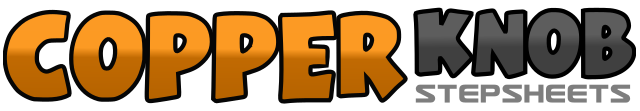 .......Count:64Wall:2Level:Intermediate.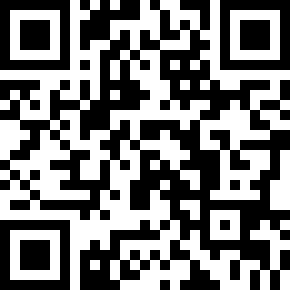 Choreographer:Tracie Lee (AUS) & Mark Simpkin (AUS)Tracie Lee (AUS) & Mark Simpkin (AUS)Tracie Lee (AUS) & Mark Simpkin (AUS)Tracie Lee (AUS) & Mark Simpkin (AUS)Tracie Lee (AUS) & Mark Simpkin (AUS).Music:Sweet Little Dangerous - Heather MylesSweet Little Dangerous - Heather MylesSweet Little Dangerous - Heather MylesSweet Little Dangerous - Heather MylesSweet Little Dangerous - Heather Myles........1&2Shuffle to right side - right, left, right3-4Rock back on left behind right, replace weight to right5-6Step left to left side, pivot ½ turn right on left foot & step right to right side7-8Rock forward on left across right, replace weight to right1-2Turn ¼ turn left & touch left toe forward, drop left heel,3-4Touch right toe forward, drop right heel5-8Step left forward, pivot ½ turn right, step left forward, pivot ½ turn right taking weight to right1&2Shuffle to left side - left, right, left3-4Rock back on right behind left, replace weight to left5-6Step right to right side, turn ½ turn left on right foot & step left to left side7-8Rock forward on right across left, replace weight to left1-2Turn ¼ turn right & touch right toe forward, drop right heel3-4Touch left toe forward, drop left heel5-8Step right forward, pivot ½ turn left, step right forward, pivot ½ turn left taking weight to left1-4Step right to right side and bump hips right, bump hips left, bump hips right, bump hips left5-6Rock right across left lifting left heel, replace weight on left7-8Rock right to right side lifting left heel, replace weight to left1-4Step right across left, kick left to left side, step left across right, kick right to right side5-8Step right across left, hold, unwind ½ turn left taking weight to left, hold1-2Rock back on right, rock forward on left3&4Moving forward & turning ½ turn left, - shuffle right, left, right5-6Rock back on left, rock forward on right7&8Kick left forward, step left beside right, step right beside left (kick ball change)1-4Stomp left forward, hold, stomp right forward, hold5-6Twist heels right turning ¼ turn left, twist heels left7-8Twist heels right turning ¼ turn left and taking weight to left, hold